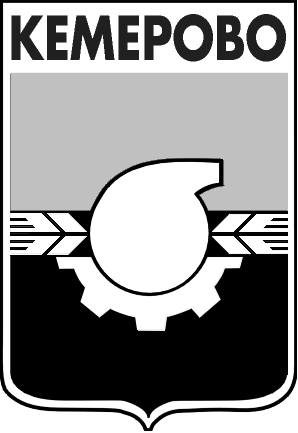 АДМИНИСТРАЦИЯ ГОРОДА КЕМЕРОВОПОСТАНОВЛЕНИЕот 18.10.2016  № 2599Об условиях приватизации нежилого помещения, расположенного по адресу:г. Кемерово, ул. 9 Января, д. 6В соответствии с Федеральным законом от 22.07.2008 №159-ФЗ 
«Об особенностях отчуждения недвижимого имущества, находящегося 
в государственной собственности субъектов Российской Федерации или 
в муниципальной собственности и арендуемого субъектами малого и среднего предпринимательства, и о внесении изменений в отдельные законодательные акты Российской Федерации», Федеральным законом от 21.12.2001 №178-ФЗ «О приватизации государственного и муниципального имущества», положением «О порядке приватизации муниципального имущества города Кемерово», утвержденным решением Кемеровского городского Совета народных депутатов от 24.04.2015 № 4031. Утвердить условия приватизации нежилого помещения № 66 (кадастровый номер 42:24:0501004:8294) общей площадью 200,9 кв.м, расположенного по адресу: г. Кемерово, ул. 9 Января, д. 6.1.1. Предоставить арендатору – ООО «Жилищно-коммунальный трест» преимущественное право на приобретение арендуемого нежилого помещения по цене, равной его рыночной стоимости, в размере 7 803 963 (семь миллионов восемьсот три тысячи девятьсот шестьдесят три) рубля, с учетом НДС.1.2. Установить срок рассрочки оплаты приобретаемого имущества 
в соответствии с волеизъявлением арендатора – 5 лет.2. Комитету по работе со средствами массовой информации 
(Е.А. Дубкова) опубликовать настоящее постановление в газете «Кемерово» 
и разместить на официальном сайте администрации города Кемерово 
в информационно-телекоммуникационной сети «Интернет».3. Контроль за исполнением данного постановления возложить 
на  и.о. председателя комитета по управлению муниципальным имуществом города Кемерово Е.С.Романову.И.о. Главы города                                                                               О.В.Турбаба